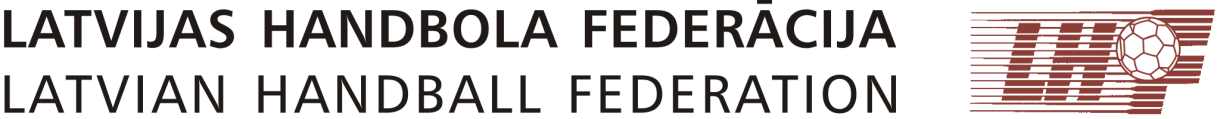 Biedrība“Latvijas Handbola federācija”Padomes SĒDESēdes protokolsSēdes norise:tiešssaistes režīmā, 2020.g. 31.augustā, plkst.14.00Sēdi vada: LHF prezidents  M.BičevskisSēdē piedalās:Padomes locekļi: A.Spridzāns, J.Avotiņš, J.Strautnieks, J.Žīdens,  I.Asare, E.Bogdanovs, G.Korzāns, Z.MickusPieaicināti: N.Blome (LHF ģenerālsekretārs), A.Juzups (izpilddirektors) Protokolētājs:	A.JuzupsDarba kārtība:1. . Informācija par LV U-16 meiteņu izlases dalību čempionātā
(I.Asare)2. 11.08. padomes sēdes protokola apstiprināšana (M.Bičevskis)
3. 11.08. padomes sēdes lēmumu izpildes statuss (N.Blome)
1. I.Asare pastāsta situāciju ar meiteņu izlasi. 2004.  Lielais mērķis ir nākamā gada kvalifikācijas turnīrs. Un šī izlase tiktu veidota kā nākotnes nacionālā izlase. Nepieciešamais finansējums (ap 17 000) no kuras federācija sedz ap 50%.N.Blome pastāsta, ka federācija finansējumu lielākoties atradīs no ofisa izmaksu optimizācijas.M.Bičevskis precizē, ka kvalifikācijas turnīra gadījumā būs jāatrod vēl ap 20 000 eur finansējums. E.Bogdanovs  uzskata, ka labākajām meitenēm ir jābrauc uz visām nometnēm un spēlēm, lai labākais sastāvs varētu attīstītes.Z.Mickus jautā par meiteņu nokļūšanu uz sabraukumiem (Jēkabpili). I.Asare paskaidro, ka tas ir jāprasa attiecīgajām pašvaldībām.A.Spridzāns paskaidro, ka pašvaldības budžets jau ir sadalīts un nevar tā vienkārši piešķirt līdzekļus. Tomēr to var kārtot caur Sporta skolām, kurām tam var būt paredzēts finansējums.NOLEMJ: vienbalsīgi1.1. atbalstīt 2004.gadā dzimušo meiteņu izlases dalību LČ. 1.2. iezīmēt LHF līdzfinansējumu 8000 eur apmērā 2020/2021 sezonas meiteņu izlases nodrošināšanai. 1.3. I.Asarei sagatavot nepieciešamā finansējuma finanšu plānu mēnešu griezumā naudas plūsmas plānošanai. 2. 11.augusta padomes sēdes protokola apstiprināšanaNOLEMJ: vienbalsīgi2. Apstiprināt 11.08 padomes sēdes protokolu3.  11. augusta padomes sēdes lēmumu izpildes statussN.Blome pastāsta par situāciju LHF bankas kontos. Par LHF konsultēšanu – Persona B uz šo vairs nepretendēPar projektu kompensācijām – jāsamaksāPar atvaļinājuma kompensācijām - jāsamaksāN.Blome atzīst, ka, ja šobrīd tiktu izmaksātas visas šīs kompensācijas, tad LHF paliek bez līdzekļiem. Priekšlikums – piedāvāt izmaksāt kompensācijas pa daļām. M.Bičevskis iezīmē divus variantus –a) vienošanās pildīšana ar Personu B un Personu Ab) vienošanās nepildīšana ar Personu B un Personu Aun aicina pildīt vienošanos, lai izvairītos no plašāka konflikta.(I.Asare pamet sēdi)J.Strautnieks rosina Personai A izmaksāt kompensāciju 2 vai 3 maksājumos.Par Personu B  N.Blome piedāvā naudu izmaksāt 4 maksājumos, projekta kompensācijas – kad par projektiem ienāks nauda LHF kontos.Pēc M.Bičevska panāktās vienošanās ar Personu B un Personu A, NOLEMJ: vienbalsīgi3.1.pieņemt zināšanai ģenerālsekretāra sniegto informāciju. 3.2. atbasltīt panākto vienošanos ar Personu B un Personu A, nosakot, ka abās vienošanās atvaļinājuma pabalstu izmaksu LHF nodrošina divos vienādos maksājumos, vienu līdz 3. septembrim, un otru līdz 3. oktobrim. Tāpat tiek nodrošināta Personai B kompensācijas izmaksa saskaņā ar vienošanos par LSFP projekta piesaisti un par ģenerālsponsora piesaisti.Sēdi vadīja: M.BičevskisProtokulēja.: A.JuzupsSēde beidzās plkst. 15:17